Тема : Обработка пижамЗАДАНИЕ:Проработать на образцах соединение правой и левой деталей пижамных брюкПроработать на образцах обработку верхнего и нижних срезов пижамных брюк швом вподгибку с закрытым срезом и окончательная отделка изделия.Предложить свои методы обработкиВопрос 1. Соединение правой и левой деталей пижамных брюкХод работы:Правую и левую детали пижамных брюк соединяют по средним срезам и срезам сидения запошивочным швом.Подготовить детали брюк к соединению: вывернуть одну деталь на лицевую сторону, другую на изнаночную сторону.Вложить одну деталь в другую лицевыми сторонами внутрь, уравнять средние срезы и срезы сидения, верхние и нижние срезы.Выпустить срез верхней детали по вснй линии обработки для выполнения запошивочного шва, сколоть, сметать.Обработать срезы запошивочным швом. Удалить нитки строчек временного назначения, приутюжить шов.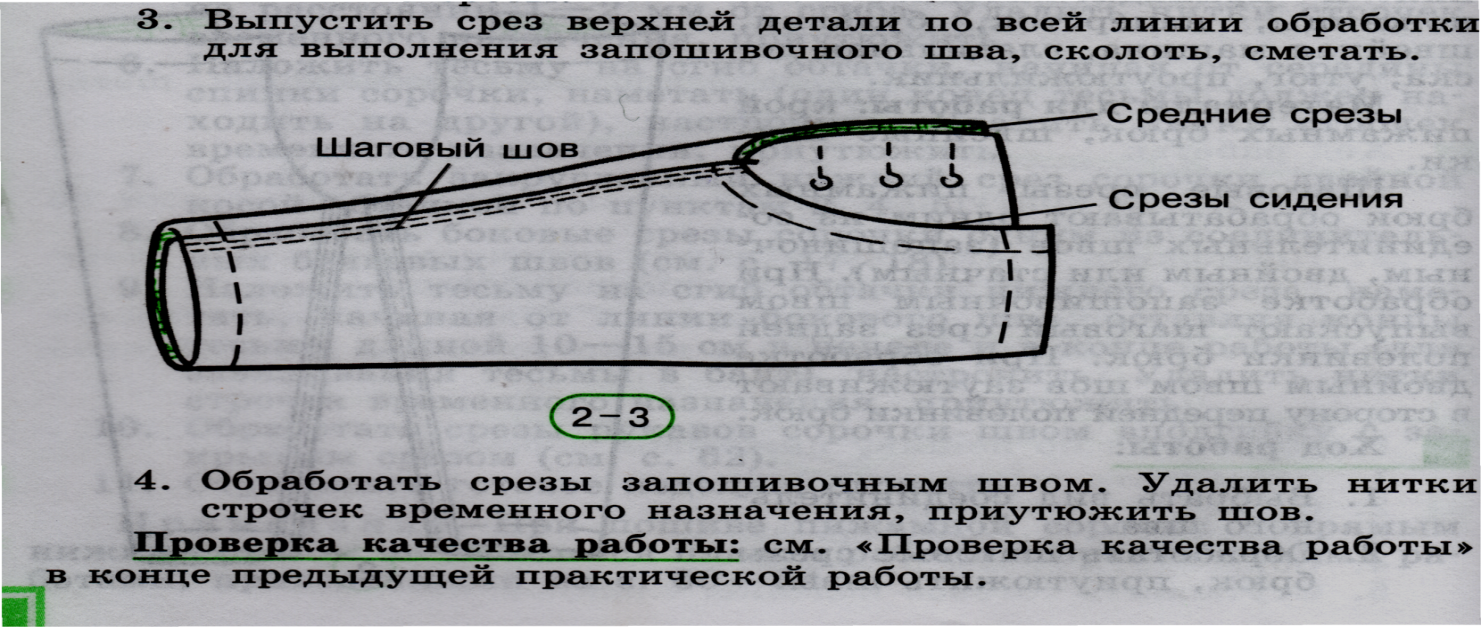 Проверка качества работы: 1)соединительный шов соответствует требованиям; 2) влажно-тепловая обработка выполнена качественно.Вопрос 2.  Обработка верхнего и нижних срезов пижамных брюк швом вподгибку с закрытым срезом и окончательная отделка изделия.Ход работы:Подогнуть верхний срез на изнаночную сторону по линии прямых стежков, заметать по сгибу.Отложить от сгиба 15 мм, подогнуть срез на изнаночную сторону, заметать по краю подгиба.Проложить машинную строчку на расстоянии 1-2 мм от края внутреннего подгиба, оставив отверстие для продергивания резинки. Удалить нитки строчек временного назначения, приутюжить шов.Проверка качества готового изделия:1)внешний вид изделия соответствует выбранной модели; 2)правая и левая половинка брюк имеет одинаковую длину и ширину;3) машинные строчки ровные, соответствуют требованиям;4) влажно-тепловая обработка выполнена качественно.Обработать нижние срезы брюк швом вподгибку с закрытым срезом по пунктам 1-3. Ширина шва 20 мм. Обработать нижние срезы брюк швом вподгибку с закрытым срезом по пунктам 1-3. Ширина шва 20 мм.Рассчитать длину резиновой тесьмы по формуле: От-5 см. Отмерить резиновую тесьму, продернуть ее в подгиб шва по верхнему краю брюк, концы тесьмы закрепить ручными косыми стежками или машинной строчкой.Отутюжить готовое изделие, сложить.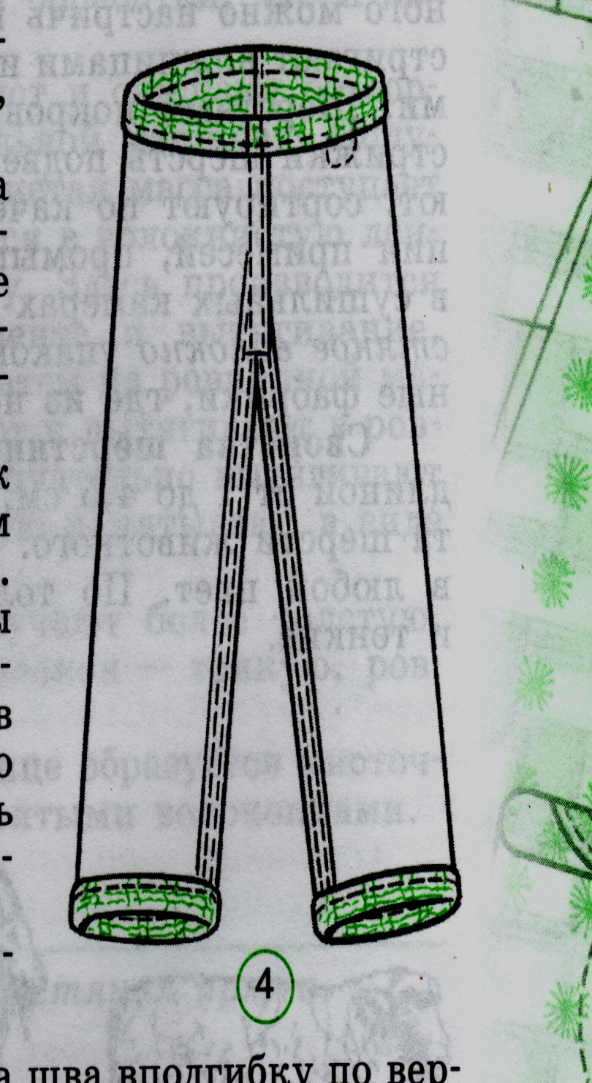 